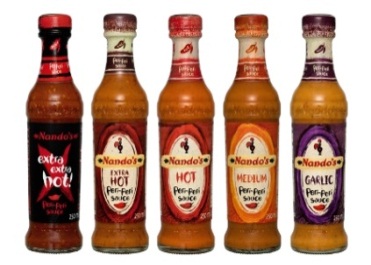 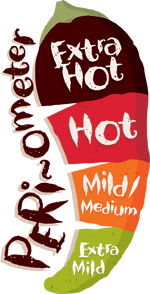 Re-tell all or some of the story of King Kong from the point of view of Kong.EnglishFind out about Gorillas and create a fact file or PPT to represent your findingsScience/ICTMake a model of a building or vehicle that would be found in New York that either lights up or makes a sound.Science-electricityCreate an information leaflet or travel guide to New YorkICTRead another book by Anthony Browne and write a book review for it.EnglishDraw a skyline of New York using skills learnt about creating 3D buildings Art Research one of the many diverse faiths found in New York and present it in any form you wishRE/ EnglishMake up lyrics or a melody for the film version of King Kong. You could record it or perform it to the class.Music/ICTThink about the UNCRC rights for children. Make a poster to represent one of the rights that you feel is most importantPSHEFind an American recipe, cook it and bring it in to share.Maths skills/Food techMake a weather chart for the months of the year showing the average temperatures  in New York and compare it with LondonGeography/MathsFree choice! Choose anything you have been learning about in class and research it more and present it in a form of your choice